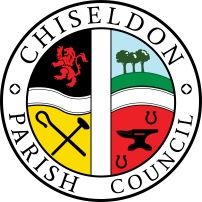  Contact details:Clerk – 01793 740744 (Voicemail)  clerk@chiseldon-pc.gov.ukYou are summoned to the Planning, Transport Development and Highways Committee meeting.Thursday 30th September 2021 at 7.30pm. At the Old Chapel, Butts Road, Chiseldon.AGENDA1		   Attendances and apologies for absence. Absence with no apologies to be recorded separately.  Vote on approval of apologies.    Declarations of Interest and vote on any dispensations required.Public Recess.  10 minutes maximum, 3 minutes per speaker if multiple speakers.Approval of minutes from 26th August 2021Action points. Next meeting Thursday 28th October 2021 7.30pm in the Old Chapel office, Butts Road Close, Chiseldon.Signed: C Wilkinson (Clerk) 23.9.2021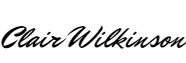 Committee members: Cllr Matt Harris, Cllr Chris Rawlings, Cllr Ian Kearsey (Committee Chairman), Cllr Steve Duke (Committee Vice Chairman), Cllr Danielle Simpson, Cllr Jenny Jefferies, Cllr Raj Patel, Cllr Pauline Barnes.LAW THAT ALLOWS THE COUNCIL TO VOTE/ACT:Item 11. SID purchase. LGRA 1997 s.30 / HA 1980 s.274AItem 12. Ground anchor costs. LGRA 1997 s.30 / HA 1980 s.274AChiseldon Parish Council under law, has a duty to conserve biodiversity under the Natural Environment and Rural Communities Act 2006 and consider the impact of their decisions under the Crime and Disorder Act 1998 Section 17.Councillors will review their decisions when required, with these acts in mind, and they will be minuted accordingly.Our policies for our “Biodiversity Duty” and Crime and Disorder” will be loaded on our website www.chiseldon-pc.gov.uk as soon as possible.6.7.8.9.10.11.12.13.14.PLANNING: VOTING ITEMSDiscuss & vote on any comments to be made in response to Aldbourne’s Neighbourhood Plan Regulation 14 Consultation. See document loaded into MS Teams.Discuss & vote on S/21/1361. Change of use for redbrick barn to 1 dwelling. Hodson.Discuss & vote on S/HOU/21/1363. Single storey rear extension. 3 The Crescent.Discuss & vote on S/21/1405. Erection of building over existing outdoor arena to create indoor riding arena. CPC NEIGHBOURHOOD PLAN: VOTING ITEMSDiscussion and vote if possible on items specific to the Parish that Andrea Pellegram should consider in her Community Event.HIGHWAYS: VOTING ITEMSDiscussion and vote on the purchasing of 2 additional SIDs for the sites approved at Draycot Foliat and Hodson and the timescales for purchasing and installation.  See additional information on MS TeamsApproval of a further £100 to complete the ground anchor and post work for SID placement on New Road and Badbury x2. See additional information on MS Teams.TRANSPORT: VOTING ITEMS - No itemsItems for next agenda  (Note, these items cannot be voted on at this meeting)